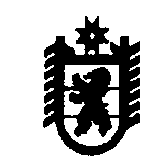 П Р О Т О К О Л заседания комиссии по предупреждению и ликвидации чрезвычайных ситуаций и обеспечению пожарной безопасности Олонецкого национального муниципального районаг. Олонец23 марта 2020 г.									                                 № 4Председательствовал: Мурый В.Н., и.о. главы администрации Олонецкого национального муниципального района (далее – администрация района).Повестка дня: 1. О подготовке к безопасному прохождению весеннего половодья 2020 года.2. Подготовка должностных лиц и обучение населения в области гражданской обороны и безопасности жизнедеятельности населения в 2019 году. О ходе проведения обучения в 2020 году.3. Об обеспечении пожарной безопасности объектов образования, здравоохранения и социального обслуживания с круглосуточным пребыванием людей, в местах проживания социально незащищенных групп населения и многодетных семей, состоящих на контроле в социальных службах.4. О соблюдении правил безопасности при эксплуатации газового оборудования и принятии необходимых мер по недопущению чрезвычайных (аварийных) ситуаций, связанных со взрывом бытового газа.I. О подготовке к безопасному прохождению весеннего половодья 2020 года.СЛУШАЛИ: начальника отдела МРГОиЧС администрации района Нюппиева И.Н.ВЫСТУПИЛИ: Шмялин В.Н.РЕШИЛИ:1.1. Рекомендовать администрациям района и сельских поселений, руководителям организаций и учреждений обеспечить выполнение мероприятий в соответствии с постановлением администрации района от 03.03.2020 № 174 «О мерах по безаварийному пропуску весеннего половодья и паводков в 2020 году».1.2. Рекомендовать администрациям района и сельских поселений:1) обеспечить расчистку завалов у пешеходных мостов;2) в период прохождения весеннего половодья осуществлять ежедневный мониторинг состояния мостов;3) в целях предупреждения и предотвращения чрезвычайных ситуаций организовать обследование участков рек с целью наиболее полного выявления объектов, которые могут подвергнуться подтоплению, и принять меры по организации временных постов наблюдения на реках, участки береговых зон которых подвержены периодическому затоплению;4) совместно с организациями ЖКХ провести мероприятия в целях исключения подтапливания канализационно-очистных и насосных станций, подвалов жилых домов своевременной откачке воды из подвальных  и других помещений;5) совместно с сельскохозяйственными организациями провести мероприятия по предотвращению смыва ГСМ, удобрений и других загрязняющих веществ в водоемы;6) выполнить мероприятия по очистке дренажно-ливневых систем водоотведения населенных пунктов, водопропускных сооружений на участках подведомственных автомобильных дорог, усилению опасных участков, мостов  и иных инженерных сооружений, попадающих в возможные зоны подтопления.1.3. Рекомендовать главе Туксинского сельского поселения в периоды весеннего половодья и дождевых паводков организовать при необходимости открытие и закрытие плотины на реке Тукса.1.4. Рекомендовать Олонецкому инспекторскому участку ФКУ «Центр ГИМС МЧС России по Республике Карелия»:1) уточнить наличие и состояние маломерных судов (плавсредств);2) организовать информирование населения через СМИ о мерах безопасности на водоёмах в периоды прохождения весеннего половодья и дождевых паводков. 1.5. Администрации района:1) уточнить План действий по предупреждению и ликвидации чрезвычайных ситуаций, состав сил и средств для ликвидации возможных чрезвычайных ситуаций в период паводка.Срок: 27.03.2020;2) в период прохождения половодья и дождевых паводков совместно с Олонецкой гидрометеостанцией и Олонецким инспекторским участком ГИМС осуществлять мониторинг уровневого состояния рек для своевременного оповещения населения об опасных явлениях;3) уточнить пункты временного размещения пострадавшего (отселенного) населения, создать необходимые запасы материальных средств для их первоочередного жизнеобеспечения;4) провести проверку готовности сил и средств, привлекаемых к выполнению противопаводковых мероприятий.Срок: 15.04.2020;5) обеспечить своевременное информирование населения о подъеме уровня воды до критического путем размещения информации на официальном сайте района, информационном табло «Бегущая строка», направления сведений в поселения района. 1.6. МУП «РРЦ» усилить контроль за режимом водоподготовки на водозаборных очистных сооружениях, обеззараживанием хозяйственно-фекальных сточных вод, выполнением водоохранных мероприятий в зонах санитарной охраны водоисточников, в том числе родников, провести ревизию состояния герметизации разводящих сетей и водопроводных колонок.1.7. МКУ «ЦИХО»:1) обеспечить ежедневный доклад об обстановке на реках и озерах с момента их вскрытия, (при угрозе подтопления - немедленно) к 09.00 в ДДС Правительства Республики Карелия и ЦУКС ГУ МЧС России по Республике Карелия;2) в случае возникновения аварийных ситуаций, либо неблагоприятного развития паводковой обстановки незамедлительно информировать Отдел водных ресурсов по Республике Карелия Невско-Ладожского БВУ (г. Петрозаводск) по тел./факсу 8(8142) 57-34-28, 57-31-46 (в рабочие дни) или по мобильному телефону системы «Оперативный дежурный» - 8-921-182-56-04 (круглосуточно).II. Подготовка должностных лиц и обучение населения в области гражданской обороны и безопасности жизнедеятельности населения в 2019 году. О ходе проведения обучения в 2020 году.СЛУШАЛИ: начальника отдела МРГОиЧС администрации района Нюппиева И.Н.ВЫСТУПИЛИ: Козлова А.В., Корнилова И.Н., Судников А.Н.РЕШИЛИ:2.1. Рекомендовать главам администраций сельских поселений, руководителям организаций и учреждений:1) планировать обучение должностных лиц в области ГО, ЧС и ПБ с учетом требований нормативных документов:по ГО и ЧС с учетом требований ст. 76 Федерального закона от 29.12.2012 № 273-ФЗ «Об образовании в РФ», постановлений Правительства РФ от 02.11.2000 № 841 "Об утверждении Положения об организации обучения населения в области гражданской обороны" и от 04.09.2003 № 547 «О подготовке населения в области защиты от чрезвычайных ситуаций природного и техногенного характера»;по пожарной безопасности с учетом требований приказа МЧС России от 12.12.2007 № 645 «Об утверждении норм пожарной безопасности "Обучение мерам пожарной безопасности работников организаций";2) обеспечить в 2020 году направление работников на обучение в соответствии с поданными заявками;3) обеспечить подачу заявок в администрацию района на обучение должностных лиц и работников в области ГО и ЧС в 2021 году. Срок: 10.08.2020;4) представлять в администрацию района информацию об обучении должностных лиц и работников (номер документа, подтверждающего обучение, когда и кем выдан);5) направить в администрацию района заявки на обучение должностных лиц муниципальных учреждений по пожарной безопасности. Срок: 15.04.2020.2.2. Администрации района:1) обеспечить контроль за исполнением Плана подготовки должностных лиц и специалистов в Учебно-методическом центре в 2020 году;2) продолжить работу по персональному учету (ведению реестра) подготовки и повышения квалификации должностных лиц и специалистов в области ГО и ЧС;3) сформировать сводную заявку на обучение должностных лиц муниципальных учреждений по пожарной безопасности с проведением занятий в г. Олонец.Срок: 30.04.2020.III. Об обеспечении пожарной безопасности объектов образования, здравоохранения и социального обслуживания с круглосуточным пребыванием людей, в местах проживания социально незащищенных групп населения и многодетных семей, состоящих на контроле в социальных службах. СЛУШАЛИ: заместителя начальника ОНДиПР Олонецкого и Питкярантского районов УНДиПР ГУ МЧС России по Республике Карелия Прокопьева А.В.ВЫСТУПИЛИ: Мурый В.Н., Нюппиев И.Н.РЕШИЛИ:3.1. Рекомендовать главам администраций района и сельских поселений, руководителям объектов образования, здравоохранения и социального обслуживания с круглосуточным пребыванием людей:1) предусмотреть в ходе подготовки программ пожарной безопасности органов местного самоуправления, иных документов планирования бюджетов обеспечение мест проживания многодетных семей автономными пожарными извещателями;2) оказать помощь населению в ремонте печного отопления и электрооборудования.3.2. Администрации района при формировании бюджета муниципального образования на 2021 год предусматривать средства для финансирования противопожарных мероприятий в муниципальных образовательных учреждениях, в т.ч. по их оснащению современными системами противопожарной защиты (включая системы обеспечивающие передачу сигнала о пожаре на пульты подразделений пожарной охраны).3.3. Руководителям образовательных организаций:1) провести профилактические обследования объектов, при этом обратить особое внимание на обеспечение работоспособности систем автоматической противопожарной защиты, состояние путей эвакуации и эвакуационных выходов;2) провести дополнительные занятия с обслуживающим персоналом объектов по порядку оповещения и эвакуации в случае пожара;3) с участием специалистов организовать обследование электроустановок и печного оборудования в зданиях образовательных учреждений.Срок: 15.05.2020;4) при проведении вышеуказанных мероприятий особый контроль за их выполнением обеспечить на объектах МКОУ «Коткозерская СОШ» в д. Ковера и п. Верхнеолонецкий, МКОУ «Ильинская СОШ» в п. Ильинский (здания 5 степени огнестойкости);5) информацию о проведенных мероприятиях представить в КЧСиОПБ муниципального района через отдел образования и социальной работы администрации района.Срок: 30.05.2020.3.4. Рекомендовать ОНДиПР по Олонецкому и Питкярантскому районам УНДиПР ГУ МЧС России по Республике Карелия:1) запланировать и провести дополнительные адресные предупредительные мероприятия в жилом секторе, направленные на соблюдение гражданами мер пожарной безопасности в быту;2) проинформировать население Олонецкого района через местные средства массовой информации о правилах эксплуатации печей и других отопительных приборов и мерах пожарной безопасности в быту.IV. О соблюдении правил безопасности при эксплуатации газового оборудования и принятии необходимых мер по недопущению чрезвычайных (аварийных) ситуаций, связанных со взрывом бытового газа.СЛУШАЛИ: начальника Олонецкого газового участка филиал-треста «Питкярантамежрайгаз» АО «Карелгаз» Рытикова А.В.ВЫСТУПИЛИ: Мурый В.Н., Козлова А.В., Корнилова И.Н., Пашкова В.В.РЕШИЛИ:4.1. Рекомендовать главам администраций района и сельских поселений:1) проверить наличие в управляющих компаниях (ТСЖ) договора со специализированными организациями на проведение технического обслуживания общедомового газового оборудования и аварийно-диспетчерского обслуживания.Срок: 20.04.2020;2) проверить своевременность диагностирования или замены газового оборудования с истекшим сроком использования в муниципальном жилом фонде (квартиросъемщики по договору муниципального найма).Срок: 20.04.2020;3) при подписании актов приемки газифицированных домов после проведения капитального ремонта включать в комиссию представителя газового участка.Срок: постоянно;4) осуществлять размещение информационных материалов, памяток о безопасном пользовании газом в быту на информационных стендах в местах массового нахождения людей. Усилить информирование управляющих компаний (ТСЖ) и населения о неукоснительном соблюдении правил пользования газом в быту. Срок: постоянно.4.2. Рекомендовать ОНДиПР  Олонецкого и Питкярантского районов УНДиПР ГУ МЧС России по Республике Карелия:1) при проведении проверок юридических лиц и объектов защиты уделять особое внимание соблюдению требований безопасности в отношении газового хозяйства, а также работ с применением оборудования, работающего на газе;Срок: постоянно; 2) при установлении фактов нарушения обязательных требований по эксплуатации, техническому обслуживанию и ремонту внутридомового и внутрикваритрного газового оборудования (далее - ВДГО и ВКГО) информировать органы Ростехнадзора и жилищного надзора.Срок: постоянно; 3) организовать всестороннее освещение в средствах массовой информации проводимых профилактических мероприятий, а также организовать распространение информации по мерам безопасности в быту.Срок: постоянно.4.3. Рекомендовать собственникам жилищного фонда, управляющим организациям (ТСЖ):1) незамедлительно сообщать в аварийную службу о неисправности оборудования входящего в состав ВДГО и ВКГО;2) обеспечивать доступ представителей газового участка к ВДГО и ВКГО, а также незамедлительно уведомлять о самовольном изменении состава ВДГО и ВКГО;3) с привлечением представителей газового участка провести работу с жильцами домов по безопасному пользованию газом в быту. Разместить информационные материалы, памятки о безопасном пользовании газом на информационных стендах в жилищном фонде.Срок: 20.04.2020;4) заключить с филиал-трестом «Питкярантамежрайгаз» договора на проведение технической диагностики (при необходимости замену) оборудования, входящего в состав ВДГО и ВКГО, в соответствии с правилами обеспечения безопасного использования и содержания внутридомового и внутриквартирного газового оборудования.Срок: 20.04.2020.4.4. Рекомендовать Олонецкому газовому участку филиал-треста «Питкярантамежрайгаз» АО «Карелгаз»:1) обеспечить заключение договоров с управляющими организациями и абонентами по техническому и аварийно-диспетчерскому обслуживанию ВДГО и ВКГО.Срок: 20.04.2020;2) обеспечить качественное проведение технического обслуживания ВДГО и ВКГО в соответствии с нормативными документами.Срок: постоянно;3) с целью предупреждения возможных аварийных ситуаций и пресечения нарушений правил пользования газом в быту разработать график (план) проведения рейдов по газифицированным домам, в которых газовое оборудование отработало нормативные сроки и требует замены. Провести рейды в установленные сроки.Срок: 01.04.2020;4) направить информационные материалы, памятки о безопасном пользовании газом в быту в электронном виде в администрацию района для размещения в СМИ, на информационных стендах в местах массового пребывания людей, жилищном фонде.Срок: 01.04.2020;5) усилить информирование управляющих компаний (ТСЖ) и населения о неукоснительном соблюдении правил пользования газом в быту. Срок: постоянно.Председатель КЧСиОПБ муниципального района       		                                          В.Н. МурыйПрисутствовали: Присутствовали: члены комиссии по предупреждению и ликвидации чрезвычайных ситуаций и обеспечению пожарной безопасности (далее – КЧСиОПБ муниципального района) Нюппиев И.Н., Козлова А.В., Корнилова И.Н., Степанова Т.В., Судников А.Н., Филина И.А., Хейнонен Л.А., Прокопьев А.В., Васильев Д.В., Шмялин В.Н.Приглашенные:начальник Олонецкого газового участка филиал-треста «Питкярантамежрайгаз АО «Карелгаз»Рытиков А.В.;главный редактор АУ «Редакция газеты «Олония»Пашкова В.В.;директор МКУ «ЦИХО»Дудин Д.В.